Szkoła Doktorska KUL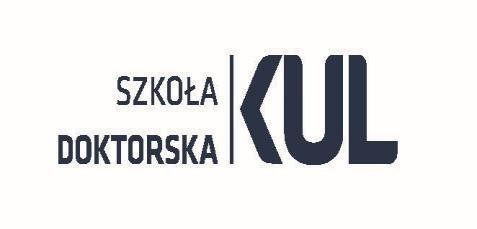 Katolicki Uniwersytet Lubelski Jana Pawła II Al. Racławickie 1420-950 Lublinhttps://phd.kul.pl tel.: + 48 81 445 41 89/29 e-mail: phd@kul.plWytyczne dla kandydatów do Szkoły Doktorskiej KULOpis projektu badawczegoJednym ze składanych dokumentów jest opis propozycji projektu badawczego (wstępna koncepcja rozprawy doktorskiej) z określeniem zainteresowań badawczych i subdyscypliny.Opis propozycji projektu badawczego powinien zawierać:tytuł projektucel naukowy projektu (opis problemu do rozwiązania, stawiane pytania lub hipotezy badawcze);znaczenie projektu (dotychczasowy stan wiedzy, uzasadnienie podjęcia problemu badawczego, uzasadnienie nowatorskiego charakteru badań, znaczenie wyników projektu dla rozwoju danej dziedziny i dyscypliny naukowej);koncepcję i plan badań (ogólny plan badań, szczegółowe cele badawcze, wyniki badań wstępnych, analiza ryzyk);metodykę badań (sposób realizacji badań, metody, techniki i narzędzia badawcze, metody analizy i opracowania wyników, urządzenia i aparatura wykorzystywane w badaniach)wykaz literatury dotyczącej problematyki projektu (spis literatury przedstawiający pozycje uwzględnione w opisie projektu, zawierające pełne dane bibliograficzne). Zawarcie wszystkich powyższych punktów, w tym odniesienie się do literatury przedmiotu, jest obowiązkowe. Ocenie podlegają w szczególności: cel projektowanych badań, metoda badawcza, znajomość stanu badań i literatury, oryginalność projektu, możliwość realizacji projektu.Wytyczne dotyczące sposobu przygotowania opisu projektu:opis może być przygotowany w języku polskim lub angielskim;maksymalna objętość: 10 stron A4;formatowanie tekstu: marginesy górny i dolny min. 1,5 cm, marginesy boczne min. 2 cm, krój czcionki Times New Roman lub ekwiwalentny, rozmiar min. 11 punktów, pojedyncza interlinia;opis projektu należy załączyć w postaci pliku PDF w systemie rekrutacyjnym. Opisy nie spełniające wymagań formalnych nie będą rozpatrywane.Rozmowa kwalifikacyjnaRozmowa kwalifikacyjna składa się z prezentacji i dyskusji, odbywa się w języku polskim lub angielskim, w zależności od wybranej ścieżki kształcenia.Podczas max. 10-minutowej prezentacji kandydat przedstawia swój projekt badawczy. Dopuszczalne jest korzystanie z prezentacji multimedialnej. Podczas max. 10-minutowej dyskusji z komisją oceniającą, kandydat odpowiada na pytania dotyczące przedstawionego projektu oraz swoich zainteresowań badawczych.